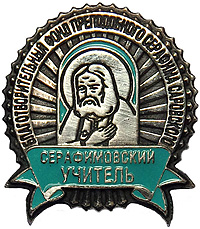 СЕРАФИМОВСКИЙ УЧИТЕЛЬ  В ЛИТВЕ	В последние дни марта в Свято-Троицком Серафимо-Дивеевском монастыре состоялось чествование победителей педагогического конкурса «Серафимовский учитель». Конкурс проводится с 2005 года Благотворительным фондом преподобного Серафима Саровского под попечительством Нижегородской епархии Русской Православной Церкви. Основной задачей Конкурса является развитие и совершенствование педагогической работы по духовному и нравственному воспитанию детей, подростков и молодежи.	В 2013 году в конкурсе приняли участие педагоги дошкольного, школьного и дополнительного образования, преподаватели высших учебных заведений, учреждений для детей-сирот и детей, оставшихся без попечения родителей, православных гимназий, воскресных школ, а также сотрудники учреждений культуры и социальные работники. Всего на конкурс поступило 197 работ от 237 человек. Представленные материалы рассматривала группа экспертов – научных сотрудников и специалистов в области образования.	Шесть участников были признаны победителями конкурса, им присвоено Почетное звание «Серафимовский учитель». Победителем конкурса стал учитель – эксперт Клайпедской основной школы «Паюрис», доктор философских наук Андрей Вадимович Фомин. Ему был вручен Почетный знак «Серафимовский учитель» и диплом победителя конкурса.	В ходе двухдневной итоговой конференции в Серафимо-Дивеевском монастыре состоялось обсуждение методов и опыта эффективной педагогической и культурной работы, были проведены мастер – классы победителей конкурса. 	Перед победителями конкурса и участниками конференции «Наследие преподобного Серафима Саровского и актуальные вопросы духовно-нравственного просвещения» выступил Митрополит Нижегородский и Арзамасский, председатель Правления Фонда Высокопреосвященный Георгий. Обращаясь к педагогам, он сказал, что на них возлагаются большие надежды: «От вас зависит наше будущее». 	Участники конференции поклонились святым мощам преподобного Серафима Саровского, приняли участие в Божественной Литургии, ознакомились с достопримечательностями Серафимо-Дивеевской обители. 